24 февраля 2019г. в селе Калтук состоялся 3 этап по лыжным гонкам на Кубок мэра Братского района. Соревнования проходят ежегодно в четыре этапа, участие в нем принимают все любители лыжного спорта Братского района. Команда из села Покосное в составе 27 человек заняла 8 призовых мест в своих возрастных категориях, это Бизунова Алина, Воронцова Виолетта, Горюнов Борис, Роговская Наташа, Трифанов Олег, Чирцев Николай, Саблин Сергей, Романчугов Виталий.  Всех победителей поздравил мэр Братского района А.С.Баловнев. Благодарим всех участников за участия в спортивных мероприятиях и желаем им как можно больше побед!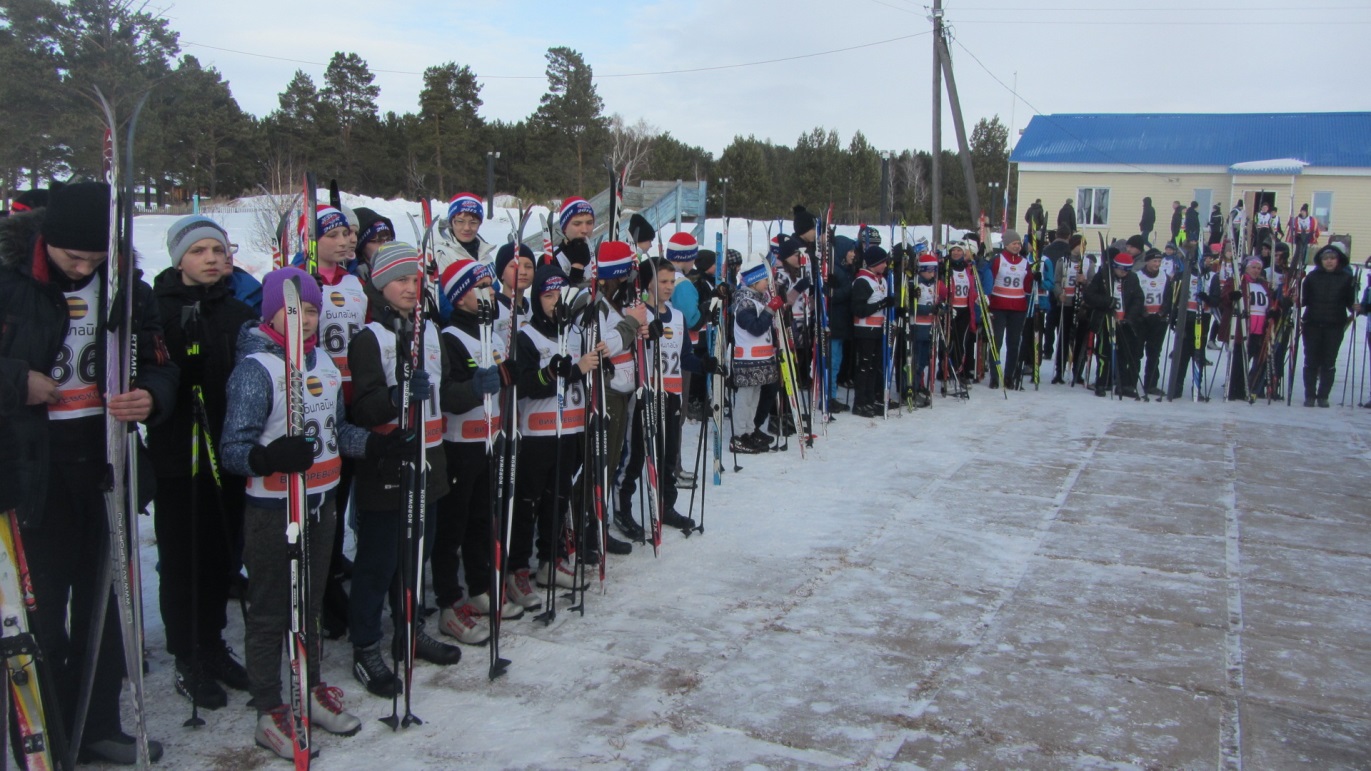 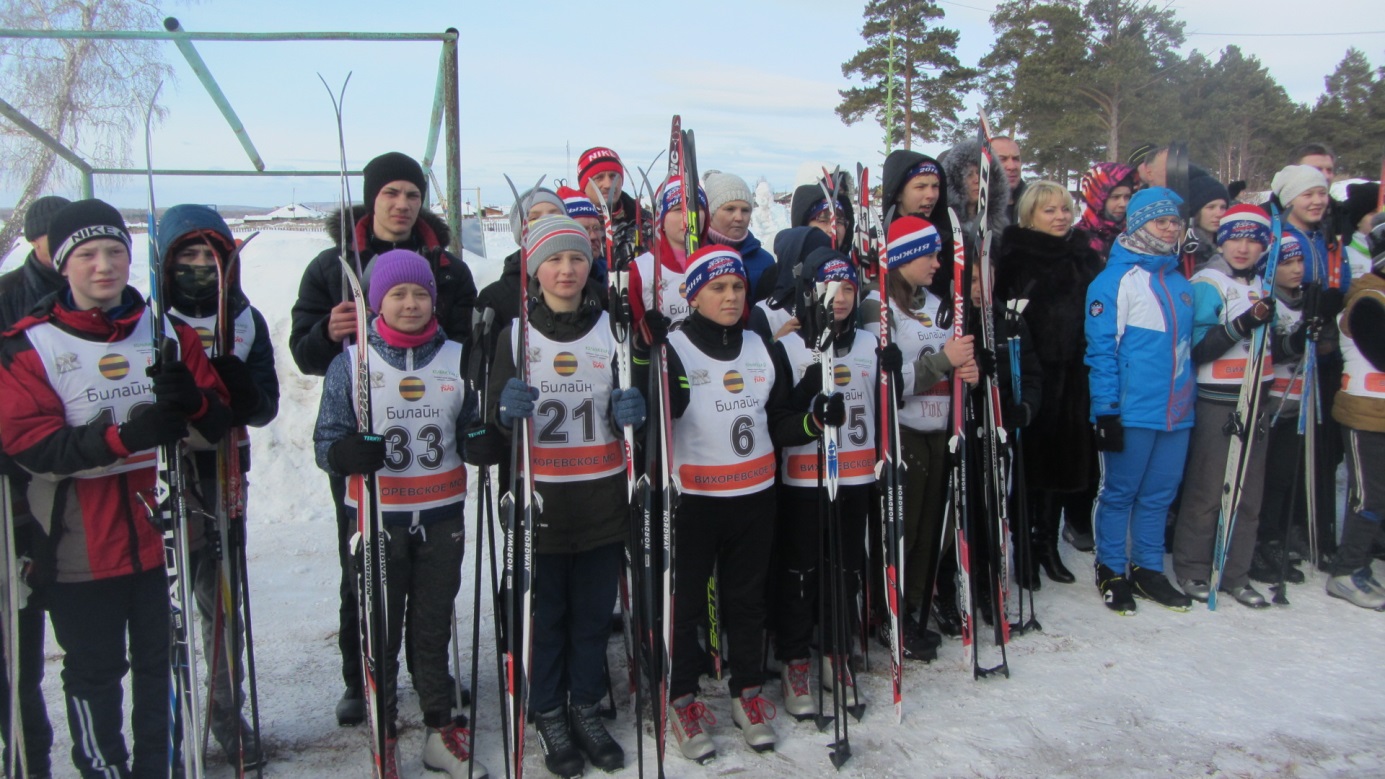 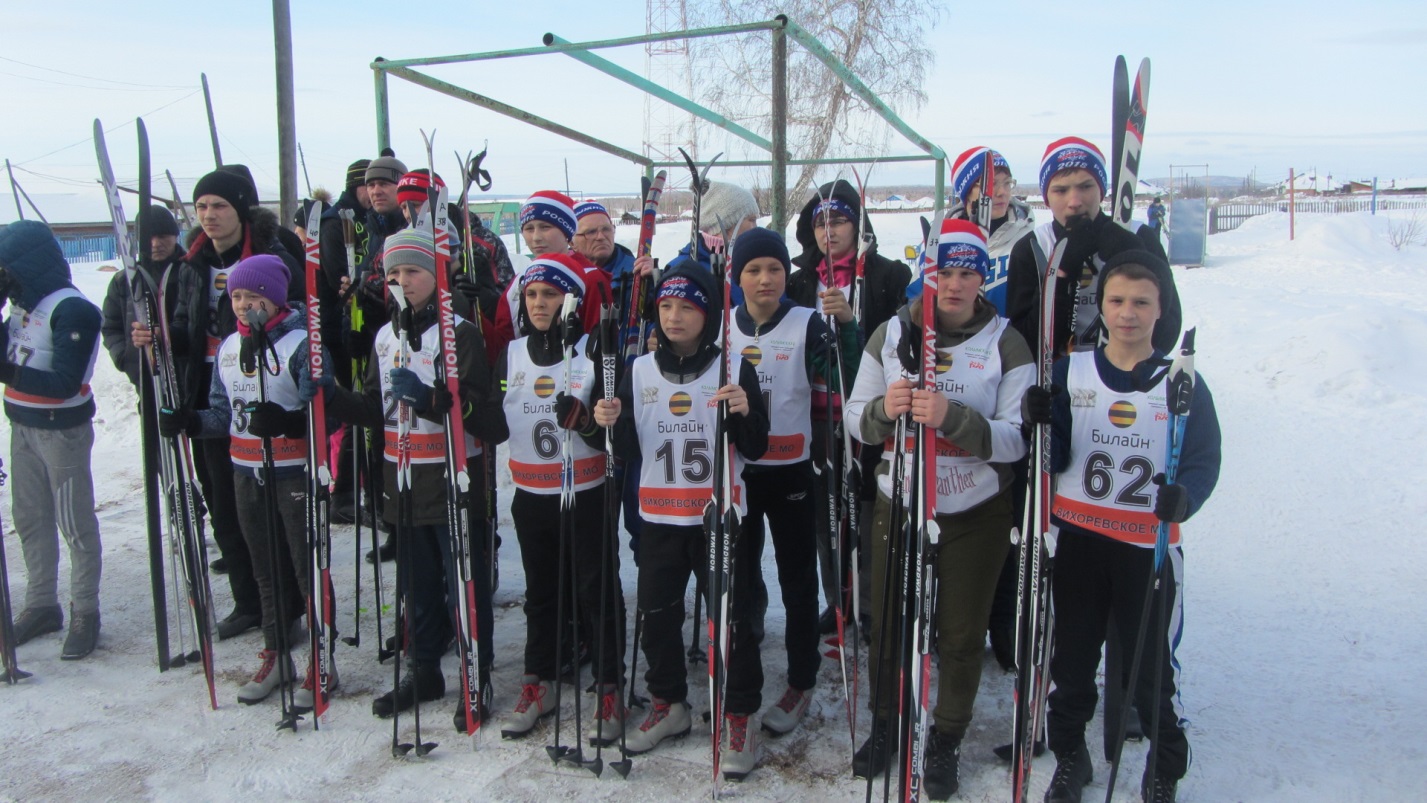 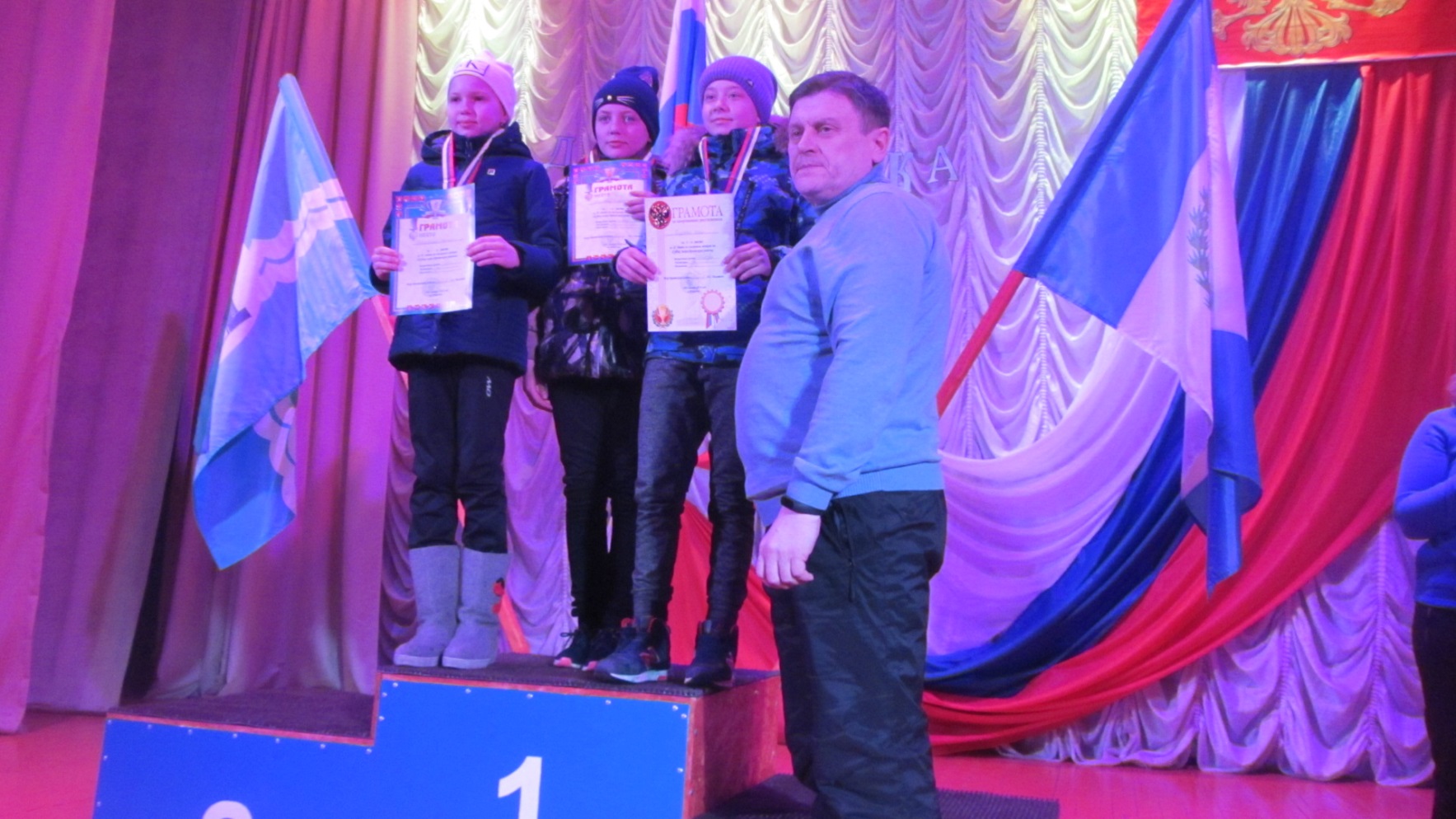 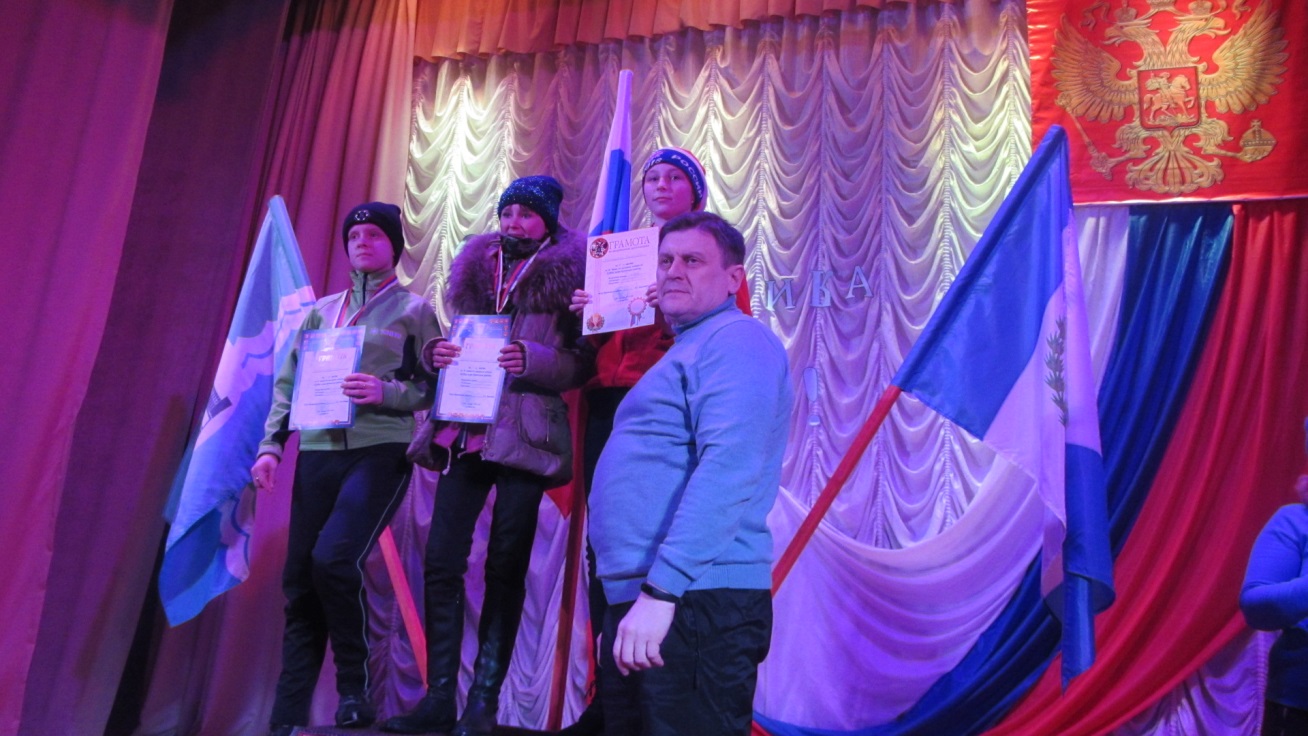 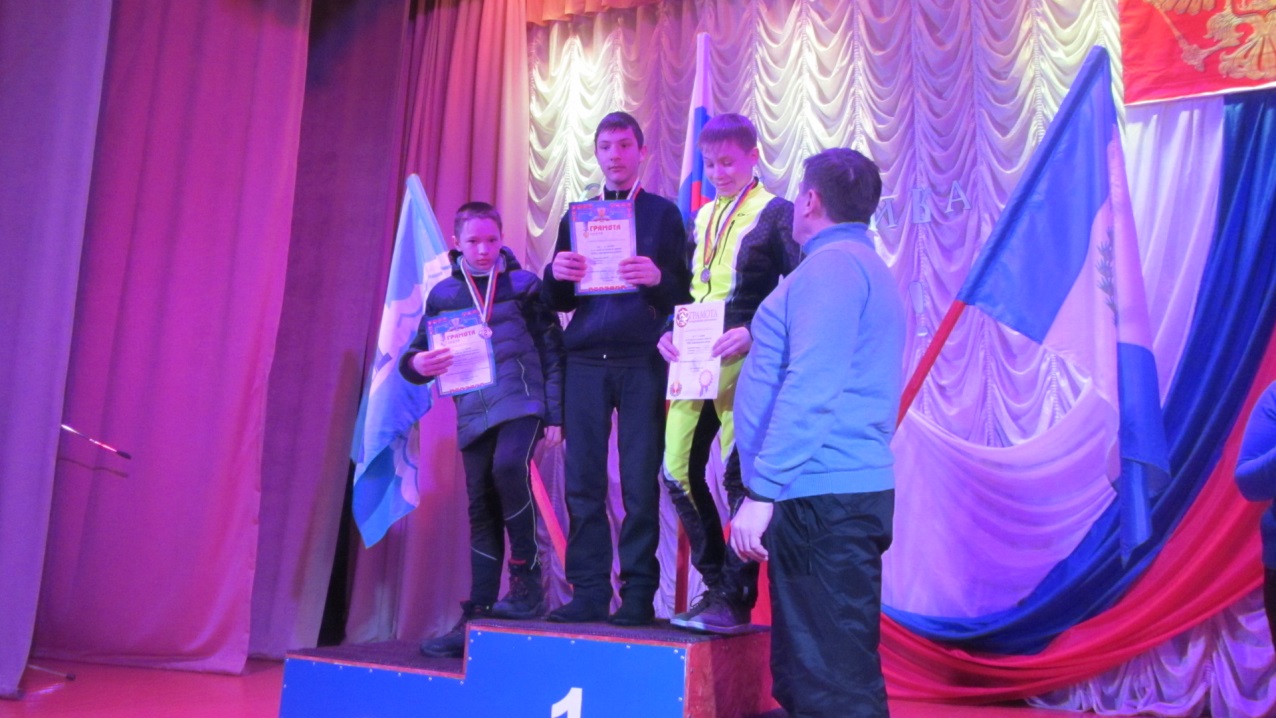 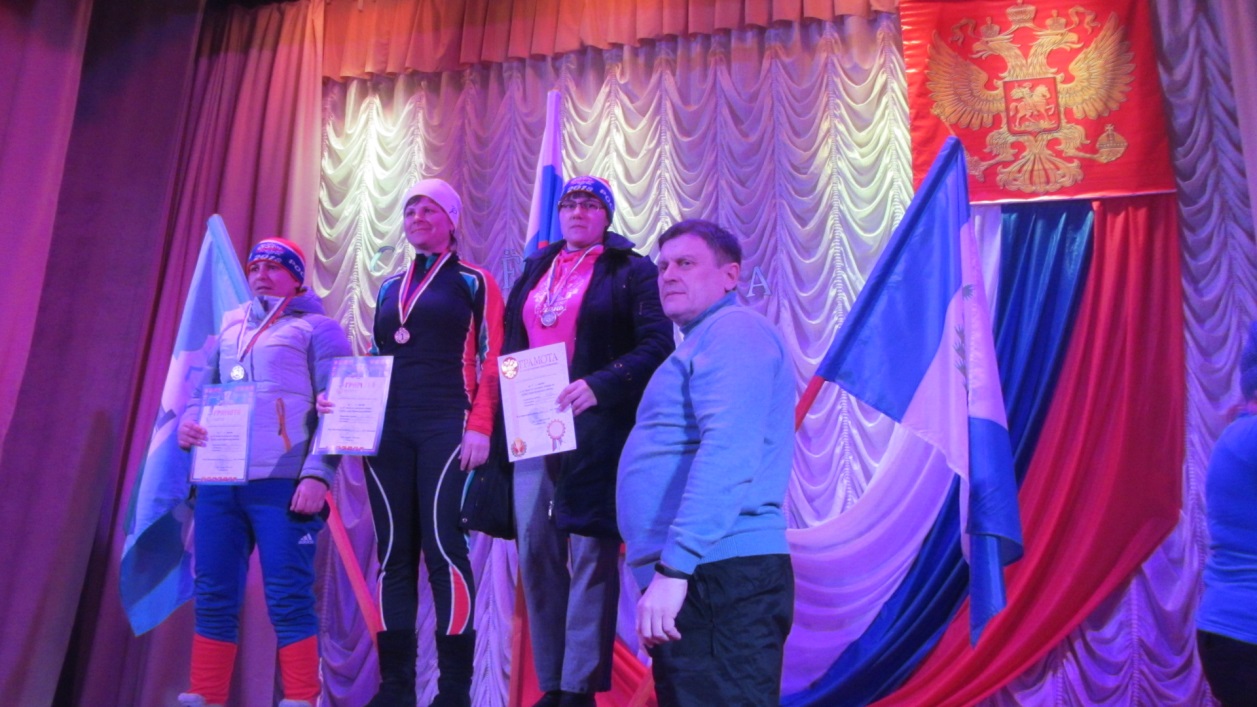 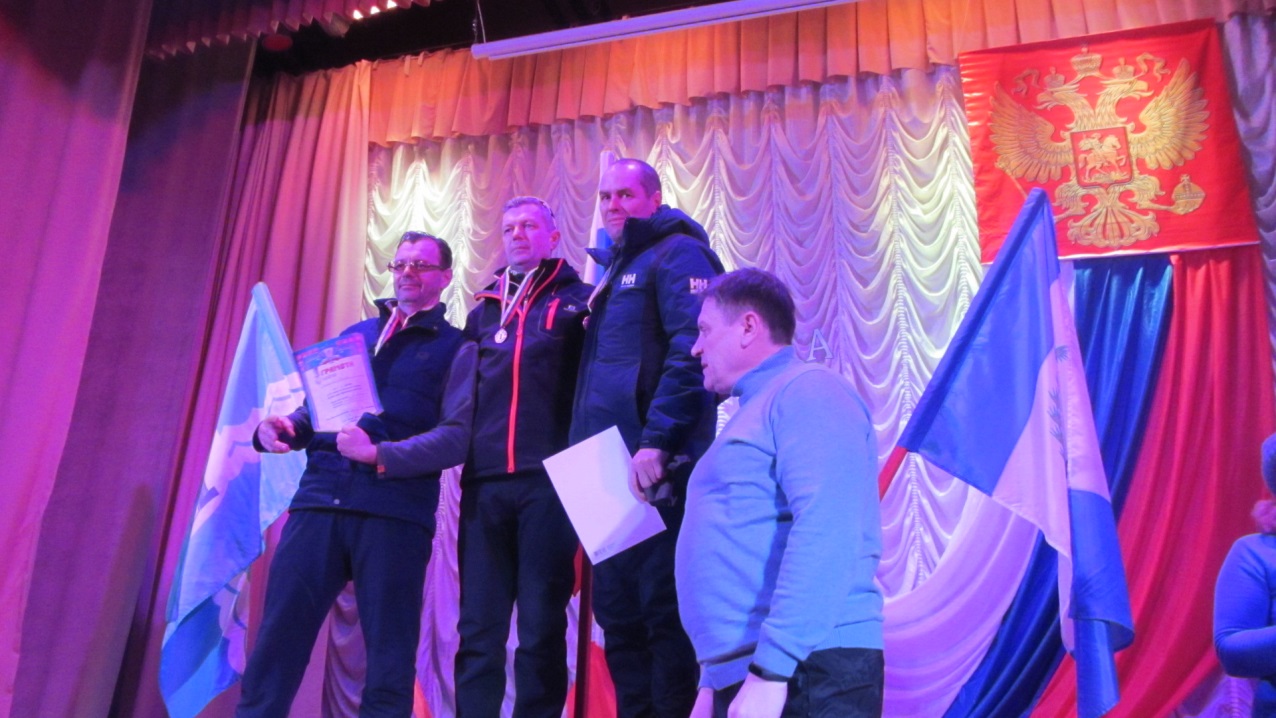 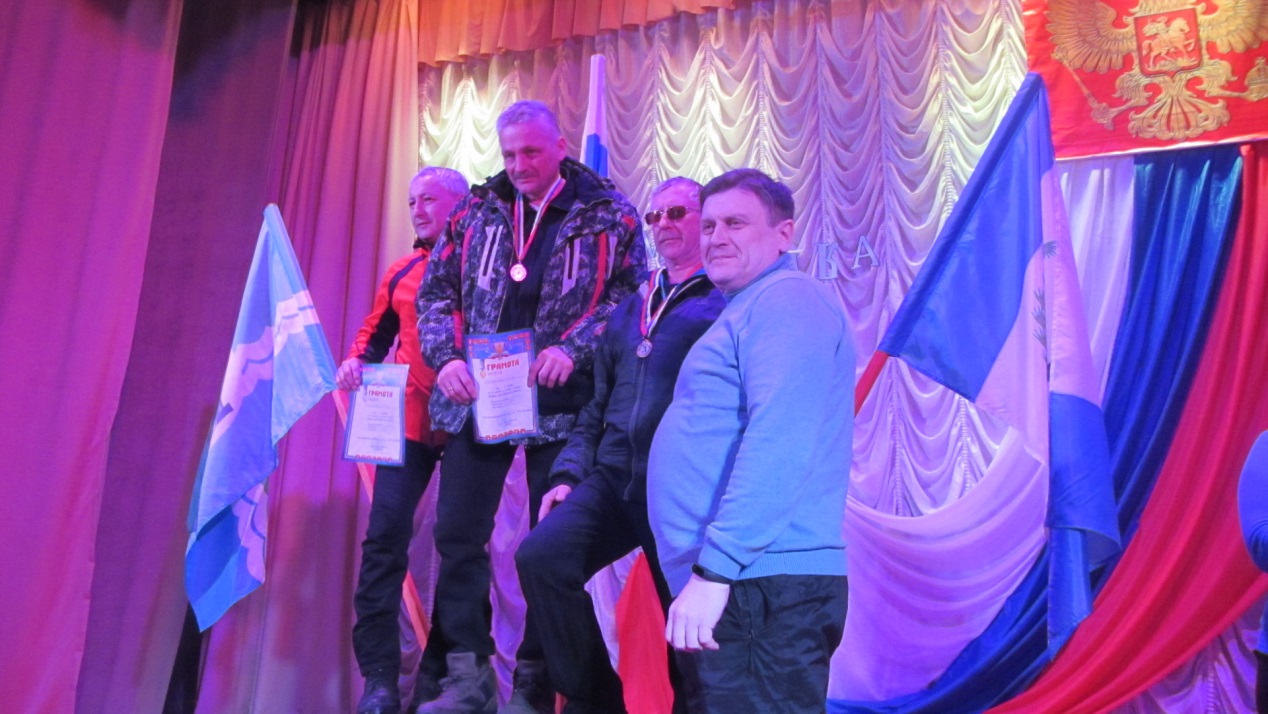 